Asphalt Plant OPerationTraining VideoDISCLAIMERThis video is not an endorsement of any company or its affiliates.This video is for informational purposes onlyThe following tutorial is for inspectors, maintenance and other plant and roadway personnel.  It is intended to show how an asphalt plant operates.CTQP QUALIFICATIONSPlant and roadway inspectors are required to have qualifications through the FDOT Construction Training and Qualification Program (CTQP).  Chapter 3 of the Construction Training and Qualification Manual (CTQM) provides  details by job function as it relates to asphalt in FDOT projects.  More information regarding paving, plant, and mix designer courses, prerequisites, requalifications, revocation, and responsibilities.QUESTIONSIf you have any questions regarding asphalt, plant operations, or roadway operations, please contact:Rich Hewitt, State Asphalt EngineerRichard.Hewitt@dot.state.fl.us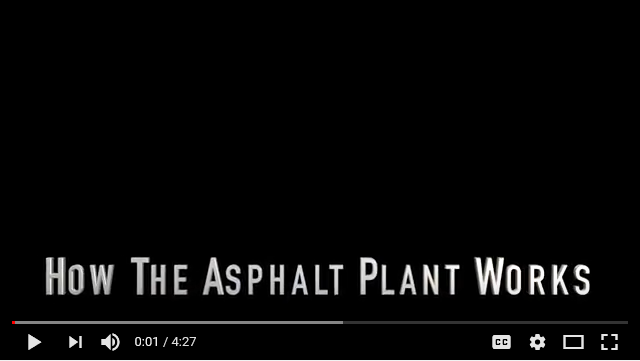 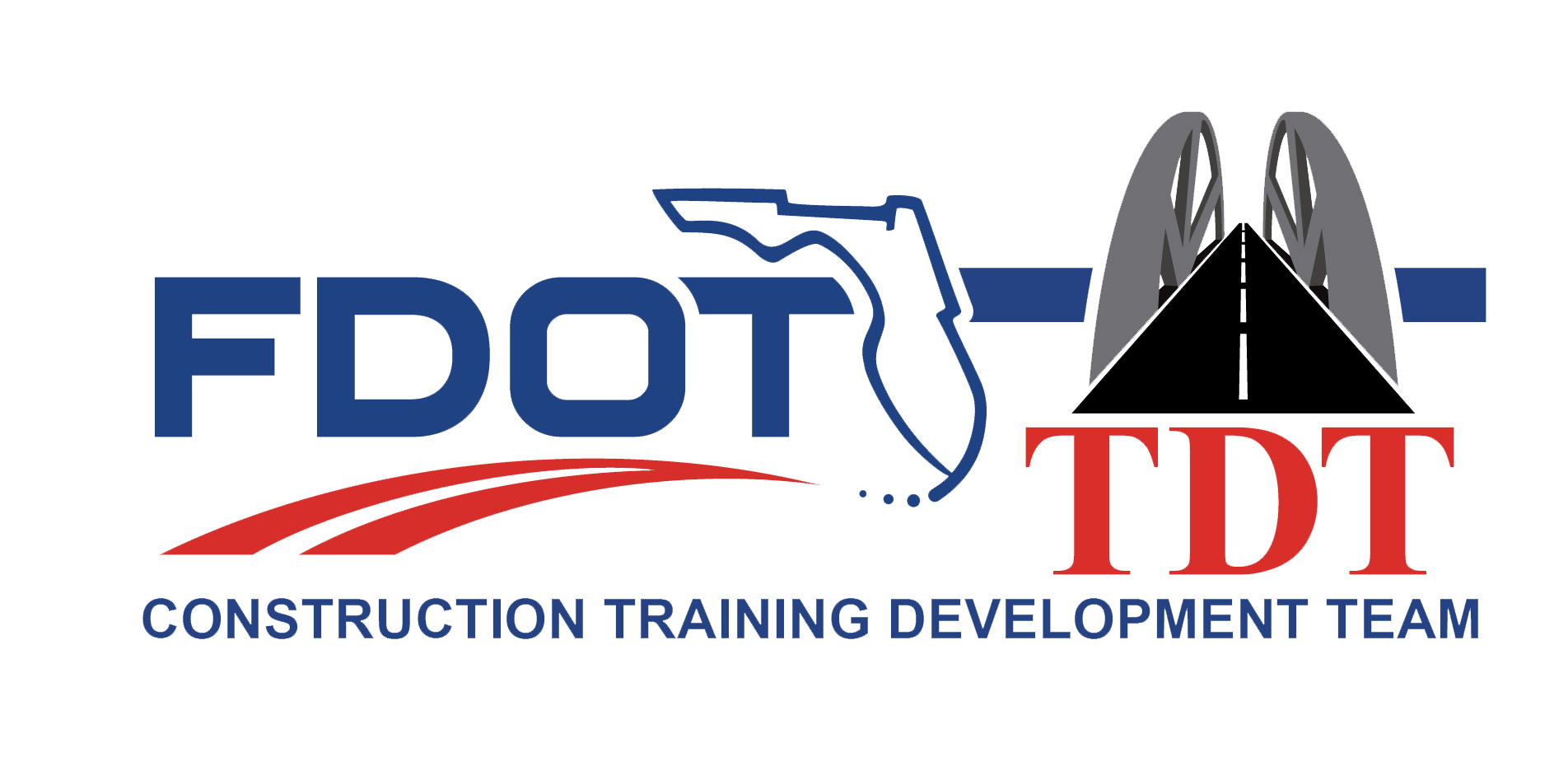 https://www.youtube.com/watch?v=C1UYusqSlsY&feature=youtu.be